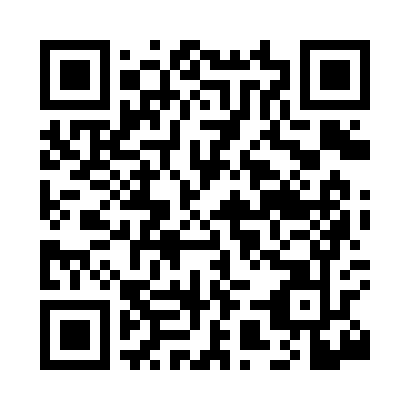 Prayer times for Linby, Iowa, USAMon 1 Jul 2024 - Wed 31 Jul 2024High Latitude Method: Angle Based RulePrayer Calculation Method: Islamic Society of North AmericaAsar Calculation Method: ShafiPrayer times provided by https://www.salahtimes.comDateDayFajrSunriseDhuhrAsrMaghribIsha1Mon4:005:401:135:138:4510:252Tue4:005:411:135:148:4510:253Wed4:015:411:135:148:4510:244Thu4:025:421:135:148:4410:245Fri4:035:421:135:148:4410:236Sat4:045:431:135:148:4410:237Sun4:055:441:145:148:4310:228Mon4:065:441:145:148:4310:219Tue4:075:451:145:148:4310:2110Wed4:085:461:145:148:4210:2011Thu4:095:461:145:148:4210:1912Fri4:105:471:145:148:4110:1813Sat4:115:481:145:148:4110:1714Sun4:125:491:155:148:4010:1715Mon4:135:491:155:148:3910:1616Tue4:145:501:155:148:3910:1517Wed4:165:511:155:148:3810:1418Thu4:175:521:155:148:3710:1219Fri4:185:531:155:138:3710:1120Sat4:195:541:155:138:3610:1021Sun4:205:551:155:138:3510:0922Mon4:225:551:155:138:3410:0823Tue4:235:561:155:138:3310:0624Wed4:245:571:155:128:3310:0525Thu4:265:581:155:128:3210:0426Fri4:275:591:155:128:3110:0327Sat4:286:001:155:128:3010:0128Sun4:306:011:155:118:2910:0029Mon4:316:021:155:118:289:5830Tue4:326:031:155:118:279:5731Wed4:346:041:155:108:269:55